GRILLE TARIFAIRE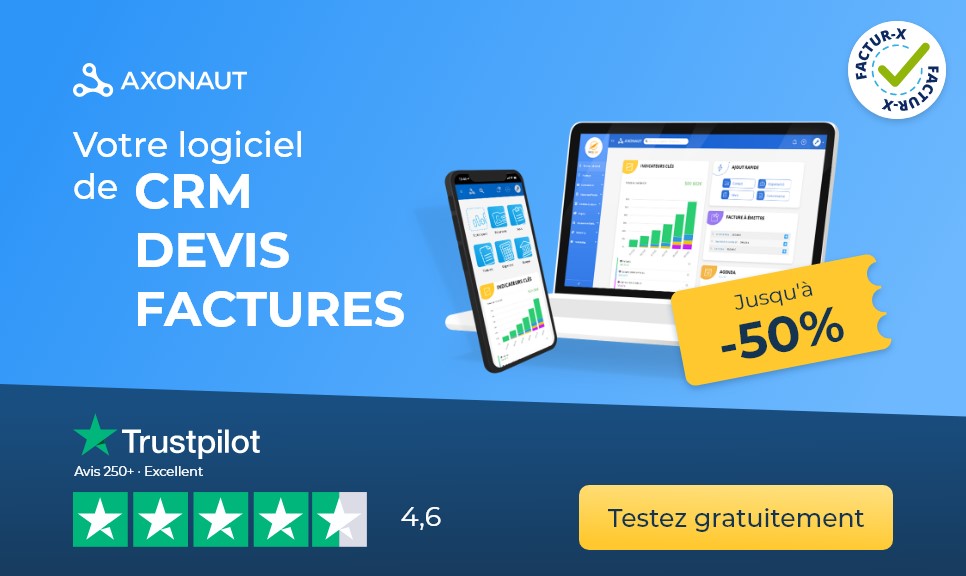 RéférenceNom du produitCatégoriePrix unitaire HTPrix unitaire TTCCoût de revient HTMargeCA généré HTUnités vendues1234Produit 1Catégorie 150 euros60 euros15 euros35 euros600 euros12